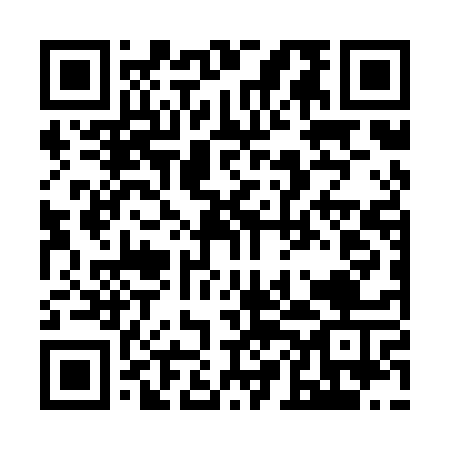 Prayer times for Wolka Paruszewska, PolandWed 1 May 2024 - Fri 31 May 2024High Latitude Method: Angle Based RulePrayer Calculation Method: Muslim World LeagueAsar Calculation Method: HanafiPrayer times provided by https://www.salahtimes.comDateDayFajrSunriseDhuhrAsrMaghribIsha1Wed2:355:1212:415:508:1110:372Thu2:315:1112:415:518:1310:403Fri2:295:0912:415:528:1510:444Sat2:285:0712:415:538:1610:475Sun2:275:0512:415:548:1810:476Mon2:265:0312:415:558:2010:487Tue2:255:0112:415:568:2210:498Wed2:255:0012:415:578:2310:499Thu2:244:5812:415:588:2510:5010Fri2:234:5612:415:598:2610:5111Sat2:224:5412:416:008:2810:5212Sun2:224:5312:416:018:3010:5213Mon2:214:5112:416:028:3110:5314Tue2:214:5012:416:038:3310:5415Wed2:204:4812:416:048:3410:5416Thu2:194:4612:416:048:3610:5517Fri2:194:4512:416:058:3810:5618Sat2:184:4412:416:068:3910:5619Sun2:184:4212:416:078:4110:5720Mon2:174:4112:416:088:4210:5821Tue2:174:3912:416:098:4310:5822Wed2:164:3812:416:108:4510:5923Thu2:164:3712:416:118:4611:0024Fri2:154:3612:416:118:4811:0025Sat2:154:3412:416:128:4911:0126Sun2:144:3312:426:138:5011:0227Mon2:144:3212:426:148:5211:0228Tue2:144:3112:426:148:5311:0329Wed2:134:3012:426:158:5411:0330Thu2:134:2912:426:168:5511:0431Fri2:134:2812:426:178:5611:05